Standardillustrierende Aufgaben veranschaulichen beispielhaft Standards für Lehrkräfte, Lernende und Eltern. Aufgabe und Material: Der Beleg macht´sFolgende allgemeine Reaktionsgleichung gilt sowohl für anorganische als auch für organische Säure-Lösungen:unedles Metall + verdünnte Säure-Lösung → Wasserstoff + Salz-Lösung Beispiele dafür sind:die Herstellung von Wasserstoff durch die Reaktion von Zink mit Salzsäuredie Reaktion von saurem Regen in verzinkten RegenrinnenEssigreiniger reagiert mit verchromten Badarmaturenschnelleres Rosten von Eisennägeln durch Einwirkung von SäurenAufgabe: Wähle begründet Beispiele als Beleg für die obige Aussage aus. Entscheide dich für eine Präsentationsart, mit der du deinen Mitschülerinnen und Mitschülern deine ausgewählten Beispiele anschaulich und nachvollziehbar darstellen willst. Begründe die Auswahl der Präsentationsart. LISUM 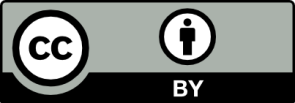 Erwartungshorizont:Zum Beispiel:  LISUMFachChemieChemieChemieKompetenzbereichKommunizierenKommunizierenKommunizierenKompetenz zuInformationen weitergeben – Textproduktion (mündlich und schriftlich)  - PräsentierenInformationen weitergeben – Textproduktion (mündlich und schriftlich)  - PräsentierenInformationen weitergeben – Textproduktion (mündlich und schriftlich)  - PräsentierenNiveaustufe(n)G/HG/HG/HStandardDie Schülerinnen und Schüler können Medien für eine Präsentation kriterienorientiert auswählen und die Auswahl reflektieren.Die Schülerinnen und Schüler können Medien für eine Präsentation kriterienorientiert auswählen und die Auswahl reflektieren.Die Schülerinnen und Schüler können Medien für eine Präsentation kriterienorientiert auswählen und die Auswahl reflektieren.ggf. ThemenfeldTF 8: Säuren und Laugen – echt ätzendTF 11: Organische Säuren – Salatsauce, Entkalker & CoTF 8: Säuren und Laugen – echt ätzendTF 11: Organische Säuren – Salatsauce, Entkalker & CoTF 8: Säuren und Laugen – echt ätzendTF 11: Organische Säuren – Salatsauce, Entkalker & Coggf. Bezug Basiscurriculum (BC) oder übergreifenden Themen (ÜT)BC MedienbildungBC MedienbildungBC Medienbildungggf. Standard BCDie Schülerinnen und Schüler können Präsentationsarten sowie deren Bestandteile analysieren.Die Schülerinnen und Schüler können die dem jeweiligen Einsatzzweck angemessene Präsentationsart auswählen und begründen.Die Schülerinnen und Schüler können Aufwand und Nutzen einer Präsentation realistisch einschätzen.Die Schülerinnen und Schüler können Präsentationsarten sowie deren Bestandteile analysieren.Die Schülerinnen und Schüler können die dem jeweiligen Einsatzzweck angemessene Präsentationsart auswählen und begründen.Die Schülerinnen und Schüler können Aufwand und Nutzen einer Präsentation realistisch einschätzen.Die Schülerinnen und Schüler können Präsentationsarten sowie deren Bestandteile analysieren.Die Schülerinnen und Schüler können die dem jeweiligen Einsatzzweck angemessene Präsentationsart auswählen und begründen.Die Schülerinnen und Schüler können Aufwand und Nutzen einer Präsentation realistisch einschätzen.AufgabenformatAufgabenformatAufgabenformatAufgabenformatoffen:	xoffen:	xhalboffen:	geschlossen:	Erprobung im Unterricht:Erprobung im Unterricht:Erprobung im Unterricht:Erprobung im Unterricht:Datum Datum Jahrgangsstufe: Schulart: VerschlagwortungMedienauswahl, Präsentieren, ReflektierenMedienauswahl, Präsentieren, ReflektierenMedienauswahl, Präsentieren, ReflektierenBeispielauswahlBegründungdie Reaktion von saurem Regen in verzinkten Regenrinnengutes Anwendungsbeispiel für das Unterrichtsexperiment: Zink + Salzsäure Alltagsbezugschnelleres Rosten von Eisennägeln durch Einwirkung von Säuren:	a) Nagel in Salzsäure	b) Nagel in EssigsäureEisen kommt häufig im Alltag vorVerwendung einer organischen und anorganischen Säure, um die Aussage vollständig zu belegenleichte Durchführung eines ExperimentesPräsentationsformBegründungdie Reaktion von saurem Regen in verzinkten Regenrinnen  Demonstration am Original + Vergleich der Reaktion im Reagenzglas Experimentalvortrag Anschaulichkeitleichte Durchführung eines Experimentesschnelle Beobachtungsergebnisseschnelleres Rosten von Eisennägeln durch Einwirkung von Säuren:	a) Nagel in Salzsäure	b) Nagel in EssigsäureLangzeitexperiment, Ansetzen vor Mitschülerinnen und Mitschülernleichte Durchführung eines Experimenteseindeutige, anschauliche Beobachtungsergebnissegemeinsam nachvollziehbar